УВАЖАЕМЫЕ СЛУШАТЕЛИ!Вы зачислены на курс профессиональной переподготовки на базе высшего или среднего специального образования по программе: «Специалист по охране труда»Объем курса составляет 256 учебных часовСогласно приказу об утверждении профессионального стандарта "СПЕЦИАЛИСТ В ОБЛАСТИ ОХРАНЫ ТРУДА" от 4 августа 2014 г. N 524н, специалист по охране труда обязан иметь высшее образование по направлению подготовки "Техносферная безопасность" или соответствующим ему направлениям подготовки (специальностям) по обеспечению безопасности производственной деятельности либо высшее образование и дополнительное профессиональное образование (профессиональная переподготовка) в области охраны труда либо среднее образование и дополнительное профессиональное образование (профессиональная переподготовка) в области охраны труда.РЕКОМЕНДАЦИИ ПО ОСВОЕНИЮ КУРСА ДИСТАНЦИОННОГО ОБУЧЕНИЯПосле регистрации на курс обучения Слушатель получает на электронный адрес письмо, с персональным логином и паролем для входа в систему дистанционного обучения (Далее СДО):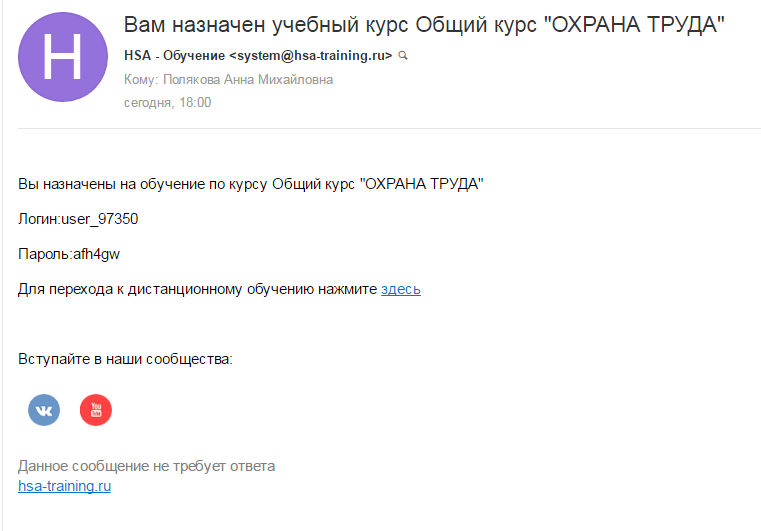 После нажатия на клавишу «здесь» , слушатель попадает на страницу авторизации и вводит свой персональный логин и пароль: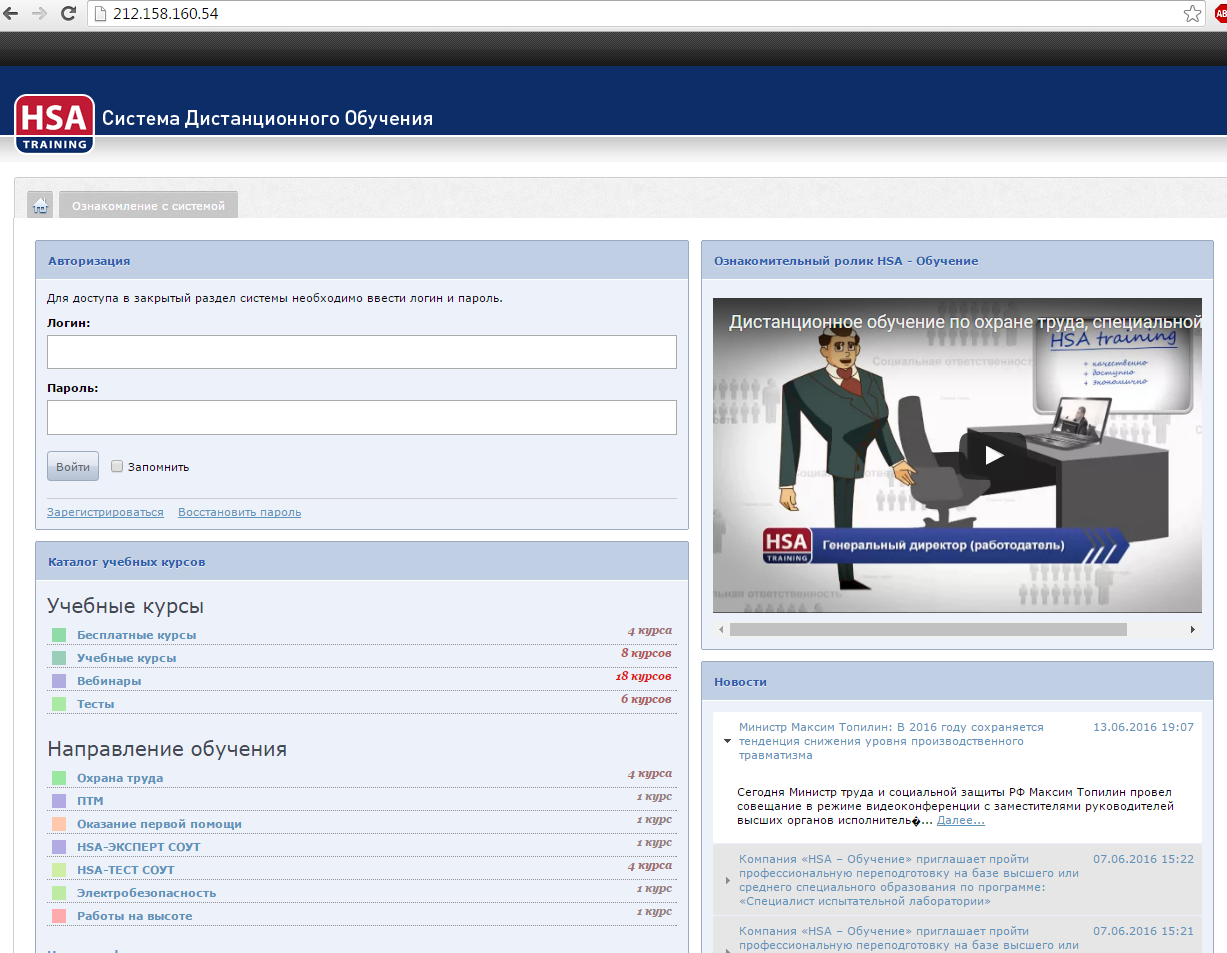 Рекомендуем поставить галочку запомнить, затем нажать войти, для того, чтобы не приходилось вводить логин и пароль повторно при входе в СДО.После того, как вы нажали клавишу «войти», Вы оказываетесь в личном кабинете слушателя. Перед Вами «План занятий на сегодня». Нажимаете на «Раздел 1. Основы охраны труда в Российской Федерации».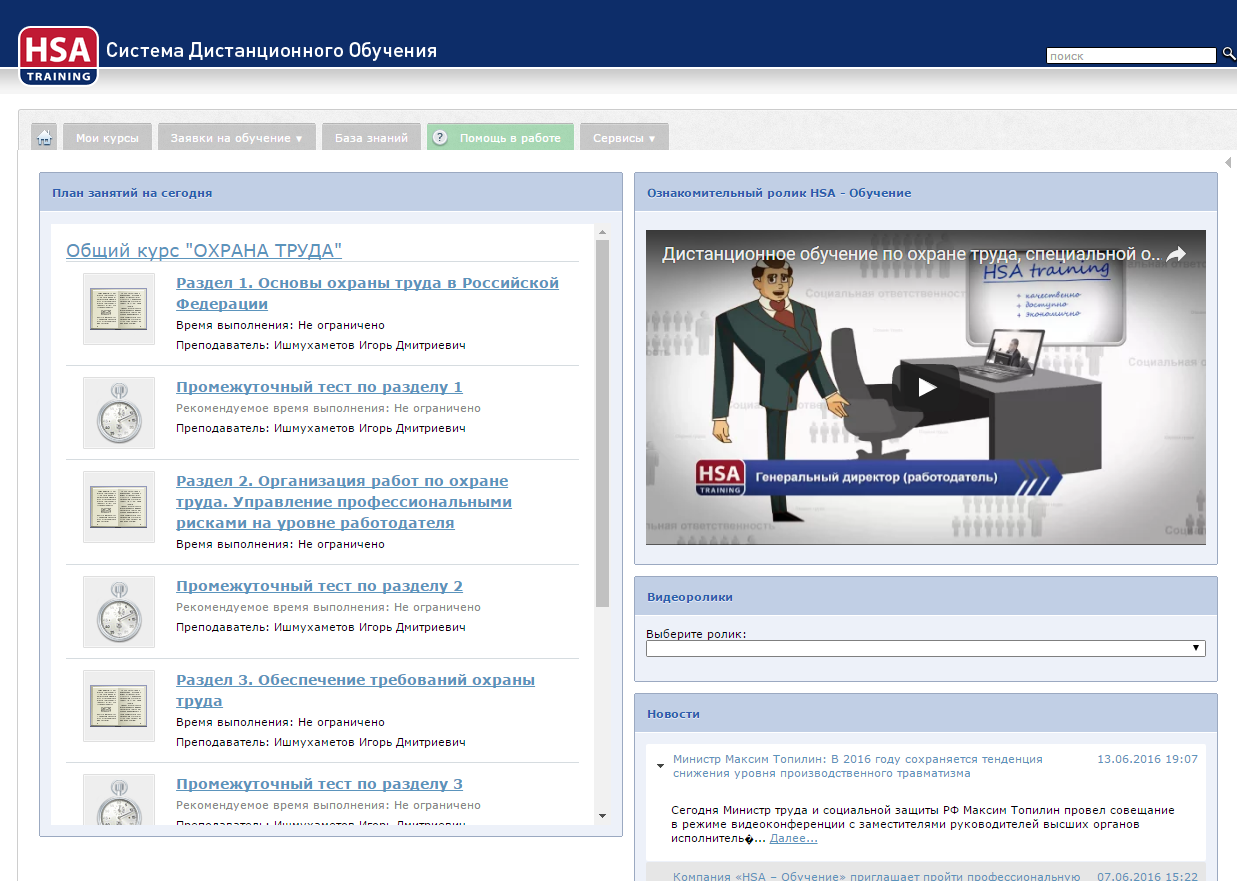 Система может порекомендовать открыть курс в новом окне, Вы нажимаете на надпись открыть курс.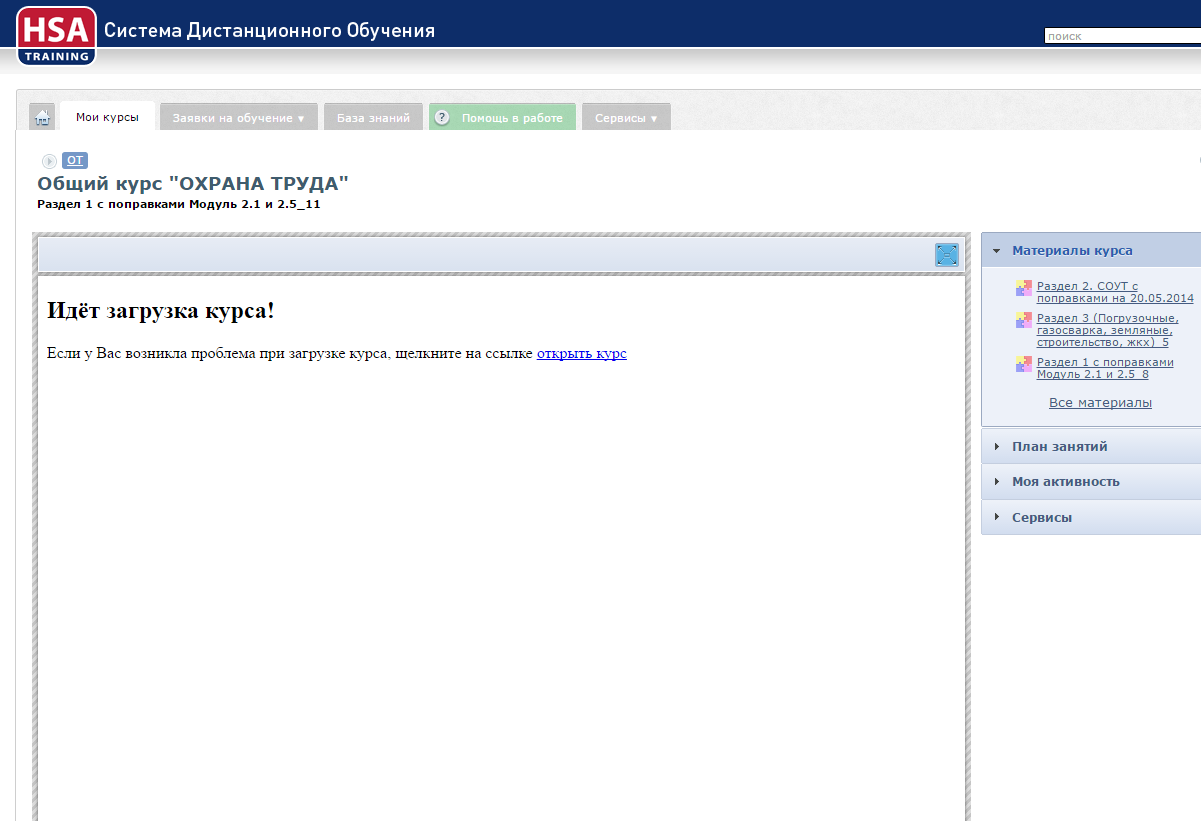 Для того, что бы приступить к изучению, Вам необходимо нажать на оглавление и выбрать графу введение.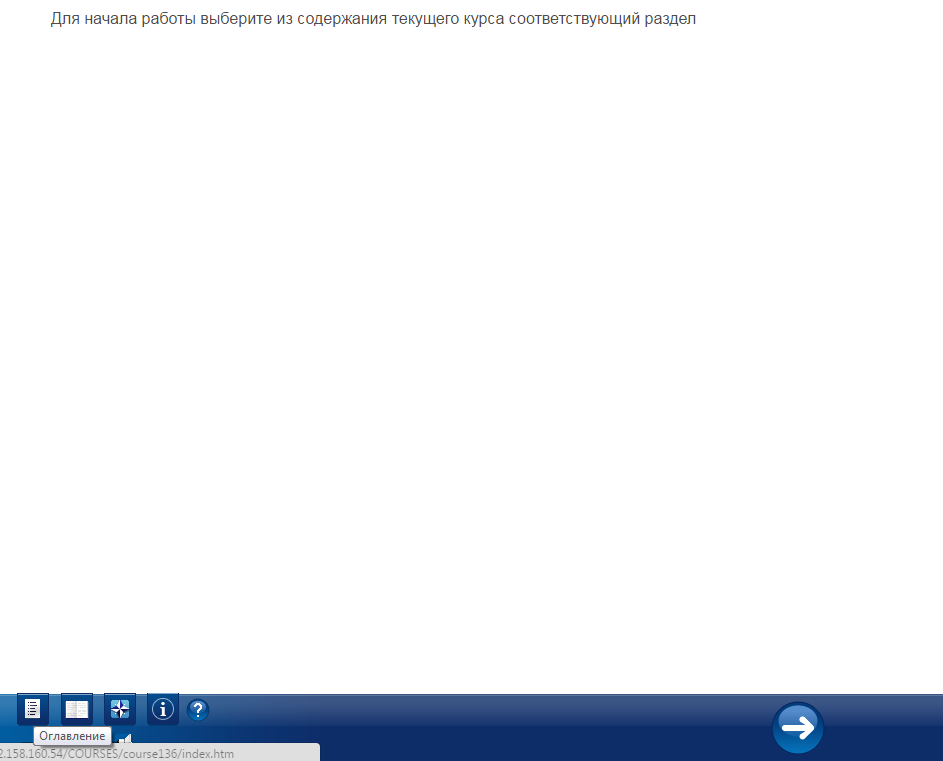 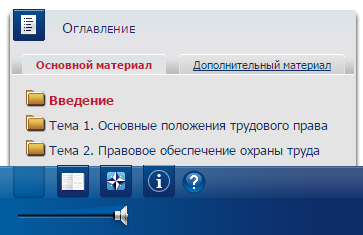 Нажав на введение, открывается страница О курсе,в которой вы ознакамливаетесь со значением кнопок,которые встречаются в СДО.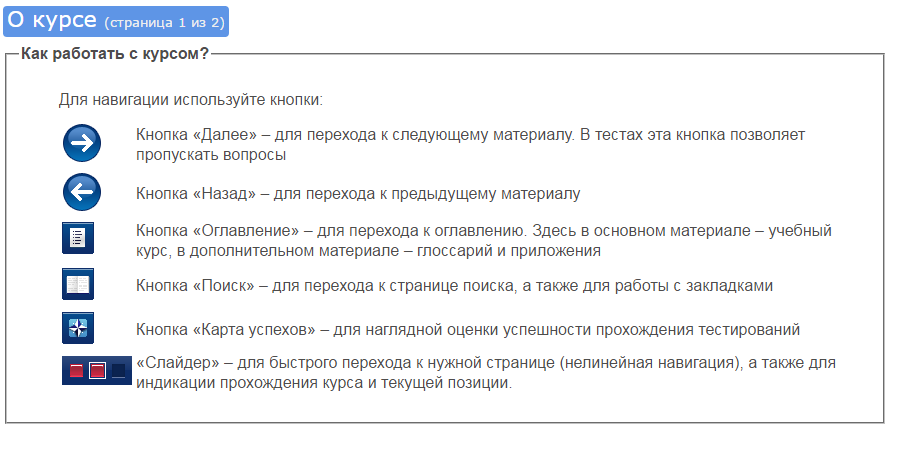 Дальнейшая Ваша задача нажимать на кнопку , для изучения всех разделов курса обучения по порядку. После каждого раздела предусмотрен промежуточный контроль знаний в виде тестирования. Количество попыток промежуточного тестирования не ограничено, оно предназначено для самоконтроля, чтобы слушатель понимал, насколько он усвоил материал и готов ли двигаться дальше.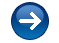 Если Вы хотите прервать на сегодня изучение материала, а продолжить завтра, то мы рекомендуем пользоваться кнопкой «Закладки». Нажимаем «Добавить закладки», чтобы в следующий раз продолжить ровно с того места, на котором остановились.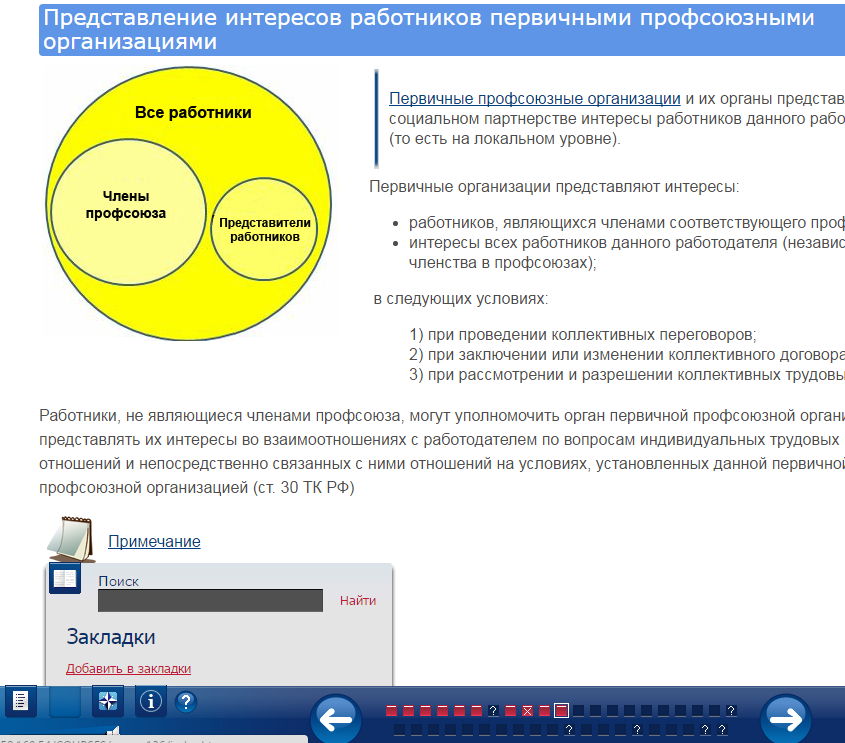  КАЛЕНДАРНЫЙ ПЛАНКурс обучения состоит из:дистанционного модуля «Охрана труда» (4 раздела + промежуточный контроль знаний);Блока видеоуроков ( 7 учебных фильмов)Вебинарное занятие (он-лайн трансляция лекции по заявленному расписанию; время трансляции по мск)Междисциплинарный экзамен - итоговое тестирование по курсу обучения (Билет формируется из 40 вопросов, 5 попыток, ограничения по времени нет).Курс обучения дистанционный и Вы имеете право выстраивать свой график обучения самостоятельно, в зависимости от своего свободного времени. Привязки ни ко времени суток, ни к IP-адресу нет, что дает возможность Вам заниматься в любом удобном для Вас месте, при условии того, что есть стабильное интернет соединение. Однако для своевременного освоения всего объема материала, мы предлагаем Вам ознакомиться с рекомендованным календарным планом освоения курса обучения, из расчета, что он длится 2 месяца.Все вопросы, которые появляются у Вас в процессе обучения, Вы можете направить на почту : info@hsa-training.ruЛибо связаться с менеджером, которому Вы подавали заявку на обучение и производили оплату, по соответствующему телефону.После успешного прохождения итоговой аттестации, Для Вас будет подготовлен комплект документов, которые будут направлены Вам Почтой России.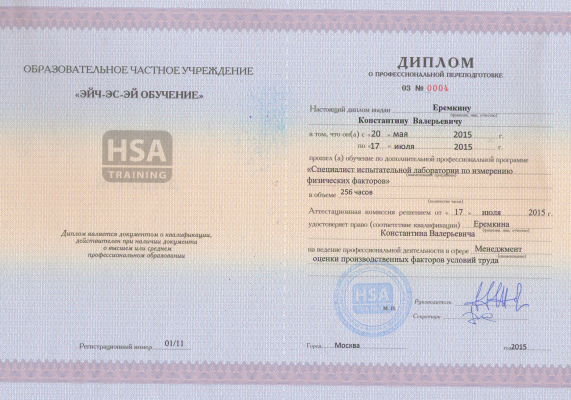 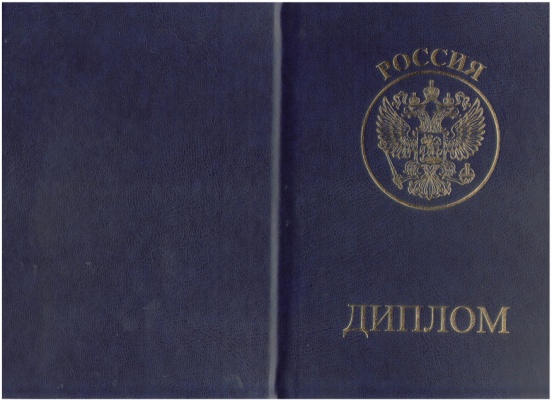 № п/пНаименование разделов и темНаименование разделов и темРекомендованный срок освоенияРАЗДЕЛ 1. ОСНОВЫ ТРУДА В РОССИЙСКОЙ ФЕДЕРАЦИИРАЗДЕЛ 1. ОСНОВЫ ТРУДА В РОССИЙСКОЙ ФЕДЕРАЦИИРАЗДЕЛ 1. ОСНОВЫ ТРУДА В РОССИЙСКОЙ ФЕДЕРАЦИИРАЗДЕЛ 1. ОСНОВЫ ТРУДА В РОССИЙСКОЙ ФЕДЕРАЦИИТема 1. Основные положения трудового праваТема 1. Основные положения трудового праваТема 1. Основные положения трудового праваТема 1. Основные положения трудового права1ВИДЕОУРОК №1. Введение о профессиональном стандарте «Специалист по охране труда»ВИДЕОУРОК №1. Введение о профессиональном стандарте «Специалист по охране труда»С 1 по 7 день занятий1.1.Социальное партнерство в сфере охраны трудаСоциальное партнерство в сфере охраны трудаС 1 по 7 день занятий1.2.Трудовой договорТрудовой договорС 1 по 7 день занятий1.3.Оплата трудаОплата трудаС 1 по 7 день занятийТема 2. Правовое обеспечение охраны трудаТема 2. Правовое обеспечение охраны трудаТема 2. Правовое обеспечение охраны трудаТема 2. Правовое обеспечение охраны труда2.1.2.1.Основные положения законодательства Российской Федерации о труде и об охране трудаС 7 по 10 день занятий2.2.2.2.Нормативные правовые акты, содержащие государственные нормативные требования охраны труда и ответственность за их несоблюдениеС 7 по 10 день занятий2.3.2.3.Охрана труда женщин и работников в возрасте до 18 летС 7 по 10 день занятий2.4.2.4.Рабочее время и время отдыхаС 10 по 16 день занятий2.5.2.5.Компенсации за тяжелые работы и работы с вредными и (или) опасными условиями трудаС 10 по 16 день занятий2.6.2.6.Государственный надзор и контроль за соблюдением трудового законодательства и иных нормативных правовых актов, содержащих нормы трудового права РФС 10 по 16 день занятий2.7.2.7.Техническое регулирование и технические регламентыС 10 по 16 день занятий2.8.2.8.Государственная регистрация потенциально опасных химических и биологических веществ. Паспорт безопасностиС 10 по 16 день занятий2.9.2.9.Общественный контроль за охраной трудаС 10 по 16 день занятий2.10.2.10.ВИДЕОУРОК №2.Обучение руководителей и специалистов и проведение инструктажей.ВИДЕУРОК №3. Образцы документов, выдаваемых после прохождения обученияС 16 по 18 день занятийРАЗДЕЛ 2. СПЕЦИАЛЬНАЯ ОЦЕНКА УСЛОВИЙ ТРУДАРАЗДЕЛ 2. СПЕЦИАЛЬНАЯ ОЦЕНКА УСЛОВИЙ ТРУДАРАЗДЕЛ 2. СПЕЦИАЛЬНАЯ ОЦЕНКА УСЛОВИЙ ТРУДАРАЗДЕЛ 2. СПЕЦИАЛЬНАЯ ОЦЕНКА УСЛОВИЙ ТРУДАТема 3. Организация работы по охране труда в организацииТема 3. Организация работы по охране труда в организацииТема 3. Организация работы по охране труда в организацииТема 3. Организация работы по охране труда в организации3.1.Приемка в эксплуатацию новых и реконструированных объектов производственного и социального назначенияПриемка в эксплуатацию новых и реконструированных объектов производственного и социального назначенияС 18 по 24 день занятий3.2.Организация работы по охране трудаОрганизация работы по охране трудаС 18 по 24 день занятий3.3.Специальная оценка условий трудаСпециальная оценка условий трудаС 18 по 24 день занятий3.4.Разработка и утверждение правил и инструкций по охране трудаРазработка и утверждение правил и инструкций по охране трудаС 18 по 24 день занятий3.5.Инструктаж, обучение, проверка знаний требований охраны труда и допуск персонала к работеИнструктаж, обучение, проверка знаний требований охраны труда и допуск персонала к работеС 18 по 24 день занятий3.6.Устройство санитарно-бытовых помещенийУстройство санитарно-бытовых помещенийС 24 по 31 день занятий3.7.Планово-предупредительный ремонт зданий, сооружений и оборудованияПланово-предупредительный ремонт зданий, сооружений и оборудованияС 24 по 31 день занятий3.8.Организация работы кабинета охраны труда и уголка охраны трудаОрганизация работы кабинета охраны труда и уголка охраны трудаС 24 по 31 день занятий3.9.Организация предварительных и периодических медицинских осмотровОрганизация предварительных и периодических медицинских осмотровС 24 по 31 день занятий3.10Локальные нормативные акты по охране трудаЛокальные нормативные акты по охране трудаС 24 по 31 день занятийТема 4. Опасные и вредные производственные факторыТема 4. Опасные и вредные производственные факторыТема 4. Опасные и вредные производственные факторыТема 4. Опасные и вредные производственные факторы4.1.Опасные и вредные производственные факторыОпасные и вредные производственные факторыС 31 по 40 день занятий4.2.Микроклимат производственных помещений и на рабочем местеМикроклимат производственных помещений и на рабочем местеС 31 по 40 день занятий4.3.Тяжесть и напряженность трудаТяжесть и напряженность трудаС 31 по 40 день занятий4.4.Шум. Вибрация. Ультразвук. Инфразвук.Шум. Вибрация. Ультразвук. Инфразвук.С 31 по 40 день занятий4.5.ОсвещенностьОсвещенностьС 31 по 40 день занятий4.6.Безопасные условия труда при работе на ПЭВМБезопасные условия труда при работе на ПЭВМС 31 по 40 день занятий4.7.Оценка травмоопасности рабочих местОценка травмоопасности рабочих местС 31 по 40 день занятий4.8.ВИДЕОУРОК №5. Специальная оценка условий трудаВИДЕОУРОК №5. Специальная оценка условий трудаС 31 по 40 день занятийТема 5. Средства индивидуальной защиты (СИЗ)Тема 5. Средства индивидуальной защиты (СИЗ)Тема 5. Средства индивидуальной защиты (СИЗ)Тема 5. Средства индивидуальной защиты (СИЗ)5.1.Виды средств индивидуальной защиты работающихВиды средств индивидуальной защиты работающихС 40 по 42 день занятий5.2.Порядок обеспечения работников организации средствами индивидуальной защитыПорядок обеспечения работников организации средствами индивидуальной защитыС 40 по 42 день занятий5.3.ВИДЕОУРОК №4. Ответственность работодателя за нарушения законодательства по охране трудаВИДЕОУРОК №4. Ответственность работодателя за нарушения законодательства по охране трудаС 40 по 42 день занятийРАЗДЕЛ 3. ОБЕСПЕЧЕНИЕ ТРЕБОВАНИЙ ОХРАНЫ ТРУДАРАЗДЕЛ 3. ОБЕСПЕЧЕНИЕ ТРЕБОВАНИЙ ОХРАНЫ ТРУДАРАЗДЕЛ 3. ОБЕСПЕЧЕНИЕ ТРЕБОВАНИЙ ОХРАНЫ ТРУДАРАЗДЕЛ 3. ОБЕСПЕЧЕНИЕ ТРЕБОВАНИЙ ОХРАНЫ ТРУДАТема 6. Безопасное производство отдельных работТема 6. Безопасное производство отдельных работТема 6. Безопасное производство отдельных работТема 6. Безопасное производство отдельных работ6.1.Требования безопасности при проведении огневых работТребования безопасности при проведении огневых работС 42 по 48 день занятий6.2.Требования безопасности при проведении газоопасных работТребования безопасности при проведении газоопасных работС 42 по 48 день занятий6.3.Требования безопасности при проведении земляных работТребования безопасности при проведении земляных работС 42 по 48 день занятий6.4.Требования безопасности при работе на высотеТребования безопасности при работе на высотеС 42 по 48 день занятий6.5.Требования безопасности при эксплуатации электроустановок потребителейТребования безопасности при эксплуатации электроустановок потребителейС 42 по 48 день занятий6.6.Требования безопасности при эксплуатации транспортных средств Требования безопасности при эксплуатации транспортных средств С 42 по 48 день занятий6.7.Требования безопасности при погрузочно-разгрузочных работах и размещении грузовТребования безопасности при погрузочно-разгрузочных работах и размещении грузовС 42 по 48 день занятийТема 7. Организация работы эксплуатации подъемных сооружений и сосудов, работающих под давлениемТема 7. Организация работы эксплуатации подъемных сооружений и сосудов, работающих под давлениемТема 7. Организация работы эксплуатации подъемных сооружений и сосудов, работающих под давлениемТема 7. Организация работы эксплуатации подъемных сооружений и сосудов, работающих под давлением7.1.Безопасная эксплуатация грузоподъемных машин и механизмовБезопасная эксплуатация грузоподъемных машин и механизмовС 48 по 50 день занятий7.2.Безопасная эксплуатация лифтовБезопасная эксплуатация лифтовС 48 по 50 день занятий7.3.Требования безопасности опасных производственных объектов, на которых используется оборудование, работающее под избыточным давлениемТребования безопасности опасных производственных объектов, на которых используется оборудование, работающее под избыточным давлениемС 48 по 50 день занятийТема 8. Пожарная безопасностьТема 8. Пожарная безопасностьТема 8. Пожарная безопасностьТема 8. Пожарная безопасность8.1.Общие понятия о горении и пожаровзрывоопасных свойствах веществ и материалов, пожарной и взрывопожарной опасности зданий, сооружений и помещенийОбщие понятия о горении и пожаровзрывоопасных свойствах веществ и материалов, пожарной и взрывопожарной опасности зданий, сооружений и помещенийС 50 по 56 день занятий8.2.Организационные основы обеспечения пожарной безопасности организацииОрганизационные основы обеспечения пожарной безопасности организацииС 50 по 56 день занятий8.3.Общие сведения о системах противопожарной защиты Общие сведения о системах противопожарной защиты С 50 по 56 день занятий8.4.ВИДЕОУРОК №6. Пожарная безопасностьВИДЕОУРОК №6. Пожарная безопасностьС 50 по 56 день занятий8.5.ВИДЕОУРОК №7. Первая помощь пострадавшим на производствеВИДЕОУРОК №7. Первая помощь пострадавшим на производствеС 50 по 56 день занятий8.6.ВЕБИНАР ВЕБИНАР По расписанию9.Итоговая аттестация и проверка знанийИтоговая аттестация и проверка знанийС 56 по 60 день занятий